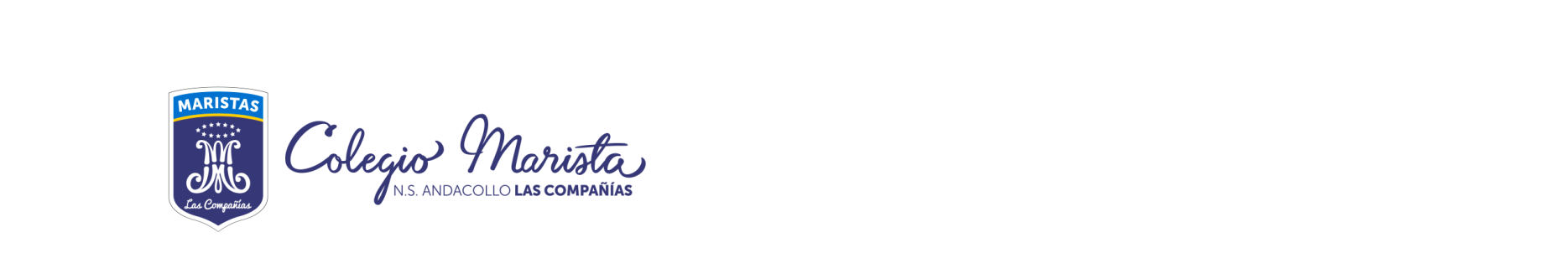 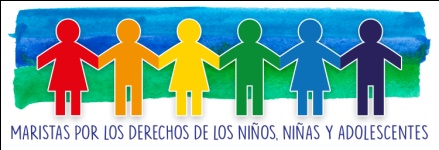 CLAVES: (1) prueba,   (2) trabajo de investigación,  (3) disertación,  (4) trabajo grupal, (5) dictado,  (6)  trabajos prácticos  expresión corporal o artística, (7) lecturas de libros, (8) evaluaciones  acumulativas, (9) interrogaciones, (10) revisión de cuadernos,  (11) otro, (especificar). CLAVES: (1) prueba,   (2) trabajo de investigación,  (3) disertación,  (4) trabajo grupal, (5) dictado,  (6)  trabajos prácticos  expresión corporal o artística, (7) lecturas de libros, (8) evaluaciones  acumulativas, (9) interrogaciones, (10) revisión de cuadernos, (11) otro, (especificar).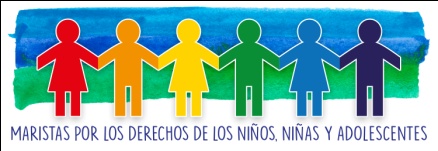 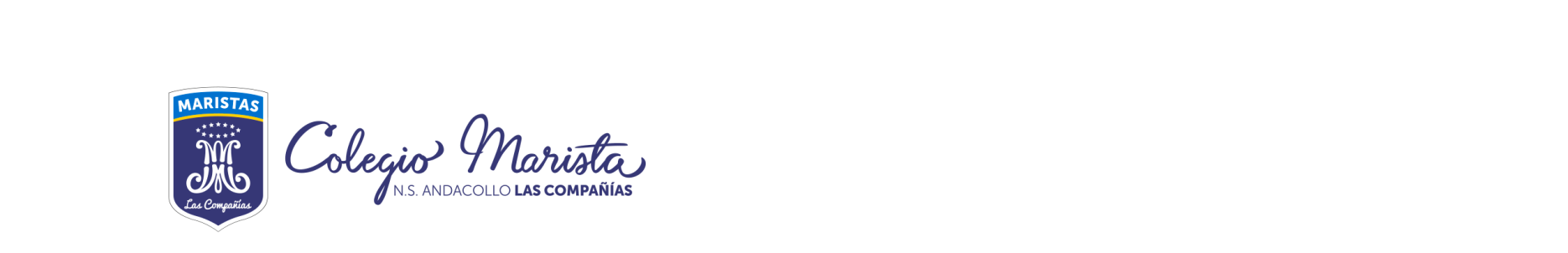 CLAVES: (1) prueba,   (2) trabajo de investigación,  (3) disertación,  (4) trabajo grupal, (5) dictado,  (6)  trabajos prácticos  expresión corporal o artística, (7) lecturas de libros, (8) evaluaciones  acumulativas, (9) interrogaciones, (10) revisión de cuadernos,  (11) otro, (especificar). 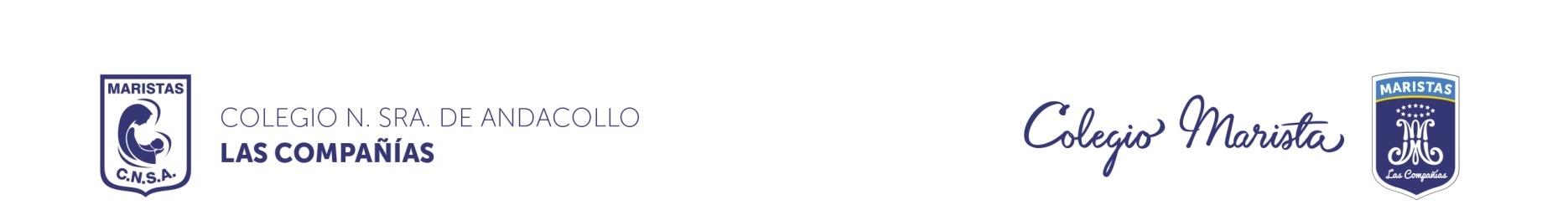 CLAVES: (1) prueba,   (2) trabajo de investigación,  (3) disertación,  (4) trabajo grupal, (5) dictado,  (6)  trabajos prácticos  expresión corporal o artística, (7) lecturas de libros, (8) evaluaciones  acumulativas, (9) interrogaciones, (10) revisión de cuadernos,  (11) otro, (especificar). CLAVES: (1) prueba,   (2) trabajo de investigación,  (3) disertación,  (4) trabajo grupal, (5) dictado,  (6)  trabajos prácticos  expresión corporal o artística, (7) lecturas de libros, (8) evaluaciones  acumulativas, (9) interrogaciones, (10) revisión de cuadernos,  (11) otro, (especificar). CLAVES: (1) prueba,   (2) trabajo de investigación,  (3) disertación,  (4) trabajo grupal, (5) dictado,  (6)  trabajos prácticos  expresión corporal o artística, (7) lecturas de libros, (8) evaluaciones  acumulativas, (9) interrogaciones, (10) revisión de cuadernos,  (11) otro, (especificar). 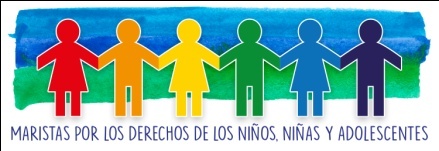 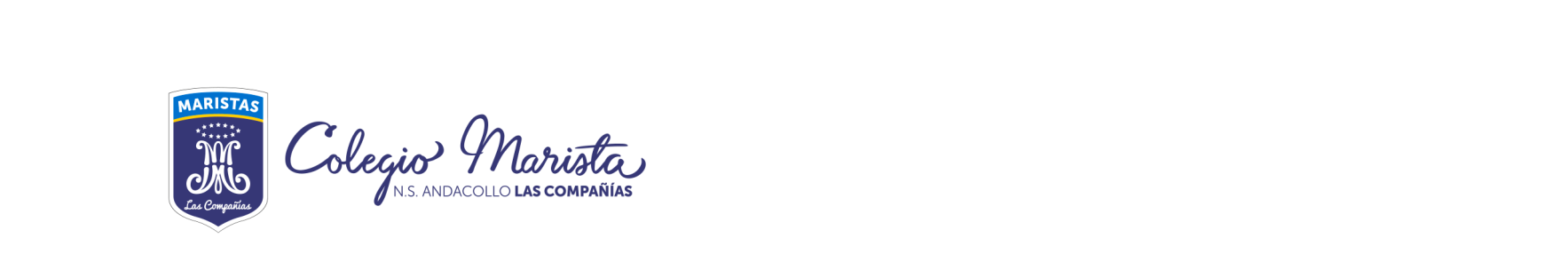 CLAVES: (1) prueba,   (2) trabajo de investigación,  (3) disertación,  (4) trabajo grupal, (5) dictado,  (6)  trabajos prácticos  expresión corporal o artística, (7) lecturas de libros, (8) evaluaciones  acumulativas, (9) interrogaciones, (10) revisión de cuadernos,  (11) otro, (especificar). 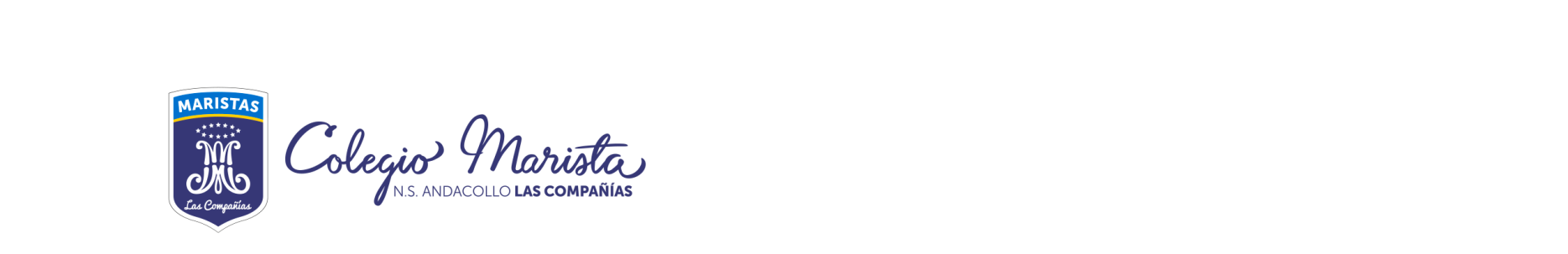 CLAVES: (1) prueba,   (2) trabajo de investigación,  (3) disertación,  (4) trabajo grupal, (5) dictado,  (6)  trabajos prácticos  expresión corporal o artística, (7) lecturas de libros, (8) evaluaciones  acumulativas, (9) interrogaciones, (10) revisión de cuadernos,  (11) otro, (especificar). CALENDARIO DE EVALUACIONES I TRIMESTRE II Ciclo BásicoCALENDARIO DE EVALUACIONES I TRIMESTRE II Ciclo BásicoCALENDARIO DE EVALUACIONES I TRIMESTRE II Ciclo BásicoCALENDARIO DE EVALUACIONES I TRIMESTRE II Ciclo BásicoCALENDARIO DE EVALUACIONES I TRIMESTRE II Ciclo BásicoCALENDARIO DE EVALUACIONES I TRIMESTRE II Ciclo BásicoCurso:                       5º A                                                        Profesora Tutora:      Marcela Mella E.Curso:                       5º A                                                        Profesora Tutora:      Marcela Mella E.Curso:                       5º A                                                        Profesora Tutora:      Marcela Mella E.Curso:                       5º A                                                        Profesora Tutora:      Marcela Mella E.Curso:                       5º A                                                        Profesora Tutora:      Marcela Mella E.Curso:                       5º A                                                        Profesora Tutora:      Marcela Mella E.SEMANALUNESMARTESMIÉRCOLESJUEVESVIERNES5 al 9 de Marzo12 al 16 de  marzo19 al 23 de  marzo26 al 30 de  marzoMatemática (6)Ed. Física (6)Inglés (7)2 al 6 de abrilTecnología (6)Visuales (6)9 al  13 de  abrilInglés (1)Historia (4)Matemática (1)16 al 20 de  abrilCs. Naturales (4)Lenguaje (6)23  al  27 de  abrilInglés (6)Matemática (6)Ed. Física (6)Historia (1)Lenguaje (7)30 de abril al  4  de  mayoTecnología (6)Visuales (6)7 al  11 de  mayoHistoria (8)Cs. Naturales (1)14 al  18 de  mayoMatemática (1)Inglés (1)Historia (2)21 al  25 de mayoCs. Naturales (8)Música (6)28 de mayo al 1 junio Tecnología (6)Ed. Física (6)Lenguaje (7)     A. Visuales .(6)CALENDARIO DE EVALUACIONES I TRIMESTRE II Ciclo BásicoCALENDARIO DE EVALUACIONES I TRIMESTRE II Ciclo BásicoCALENDARIO DE EVALUACIONES I TRIMESTRE II Ciclo BásicoCALENDARIO DE EVALUACIONES I TRIMESTRE II Ciclo BásicoCALENDARIO DE EVALUACIONES I TRIMESTRE II Ciclo BásicoCALENDARIO DE EVALUACIONES I TRIMESTRE II Ciclo BásicoCurso:                       5º B                                          Profesor Tutor:  Eduardo Lobos T.Curso:                       5º B                                          Profesor Tutor:  Eduardo Lobos T.Curso:                       5º B                                          Profesor Tutor:  Eduardo Lobos T.Curso:                       5º B                                          Profesor Tutor:  Eduardo Lobos T.Curso:                       5º B                                          Profesor Tutor:  Eduardo Lobos T.Curso:                       5º B                                          Profesor Tutor:  Eduardo Lobos T.SEMANALUNESMARTESMIÉRCOLESJUEVESVIERNES5 al 9 de Marzo12 al 16 de  marzo19 al 23 de  marzo26 al 30 de  marzoLenguaje (7)Ed. Física (6)Matemática(6)2 al 6 de abrilTecnología(6)Visuales (6)9 al  13 de  abrilLenguaje (6)Matemática (1)Inglés (1)Cs. Naturales (4)Historia (4)16 al 20 de  abrilLenguaje (6)23  al  27 de  abrilInglés (6)Lenguaje (7)Matemática (6)Historia (8)Ed. Física (6)e abril al  4  de  mayo      A.Visuales (6)7 al  11 de  mayoLenguaje (1)Tecnología (6)Historia (1)Cs. Naturales (1)14 al  18 de  mayoMatemática (1)Inglés (1)21 al  25 de mayoCs. Naturales (8)Historia (2)Música (6)28 de mayo al 1 junio Tecnología (6)    Lenguaje (7)   A. Visuales (6)CALENDARIO DE EVALUACIONES I TRIMESTRE II Ciclo BásicoCALENDARIO DE EVALUACIONES I TRIMESTRE II Ciclo BásicoCALENDARIO DE EVALUACIONES I TRIMESTRE II Ciclo BásicoCALENDARIO DE EVALUACIONES I TRIMESTRE II Ciclo BásicoCALENDARIO DE EVALUACIONES I TRIMESTRE II Ciclo BásicoCALENDARIO DE EVALUACIONES I TRIMESTRE II Ciclo BásicoCurso:                       6º A                                          Profesora Tutora :  Regina Valdivia D.Curso:                       6º A                                          Profesora Tutora :  Regina Valdivia D.Curso:                       6º A                                          Profesora Tutora :  Regina Valdivia D.Curso:                       6º A                                          Profesora Tutora :  Regina Valdivia D.Curso:                       6º A                                          Profesora Tutora :  Regina Valdivia D.Curso:                       6º A                                          Profesora Tutora :  Regina Valdivia D.SEMANALUNESMARTESMIÉRCOLESJUEVESVIERNES5 al 9 de Marzo12 al 16 de  marzo19 al 23 de  marzoMatemática (6)26 al 30 de  marzoMúsica (1)Lenguaje (7)Ed. Física (6)2 al 6 de abril   A.Visuales (6)Tecnología (6)9 al  13 de  abrilHistoria (4)Inglés (1)Lenguaje(6)Matemática (6)16 al 20 de  abrilCs. Naturales (4)Música (6)23  al  27 de  abrilHistoria (1)A.Visuales (6)Lenguaje (1)Ed. Física (6)Inglés (6)Lenguaje (7)Matemática (6)30 de abril al  4  de  mayoTecnología(6)7 al  11 de  mayoHistoria (8)Cs. Naturales (1)Música (6)Lenguaje (6)14 al  18 de  mayoHistoria (2)Inglés (1)Matemática (1)21 al  25 de mayoCs. Naturales (8)28 de mayo al 1 junio A.Visuales (6)Lenguaje (7)Ed. Física (6)Tecnología (6)CALENDARIO DE EVALUACIONES I TRIMESTRE II Ciclo BásicoCALENDARIO DE EVALUACIONES I TRIMESTRE II Ciclo BásicoCALENDARIO DE EVALUACIONES I TRIMESTRE II Ciclo BásicoCALENDARIO DE EVALUACIONES I TRIMESTRE II Ciclo BásicoCALENDARIO DE EVALUACIONES I TRIMESTRE II Ciclo BásicoCALENDARIO DE EVALUACIONES I TRIMESTRE II Ciclo BásicoCurso:                       6º B                                          Profesora Tutora :Maritza Correa A.  Curso:                       6º B                                          Profesora Tutora :Maritza Correa A.  Curso:                       6º B                                          Profesora Tutora :Maritza Correa A.  Curso:                       6º B                                          Profesora Tutora :Maritza Correa A.  Curso:                       6º B                                          Profesora Tutora :Maritza Correa A.  Curso:                       6º B                                          Profesora Tutora :Maritza Correa A.  SEMANALUNESMARTESMIÉRCOLESJUEVESVIERNES5 al 9 de Marzo12 al 16 de  marzo19 al 23 de  marzoMatemática (6)26 al 30 de  marzoMúsica (1)Historia (4)Lenguaje (7)Ed. Física (6)2 al 6 de abrilTecnología (6)A.Visuales (6)9 al  13 de  abrilLenguaje (6)Matemática (1)Inglés (1)16 al 20 de  abrilCs. Naturales (4)Música (6)23  al  27 de  abrilInglés (6)Matemática (6)Historia (1)Lenguaje (7)Ed. Física (6)30 de abril al  4  de  mayoTecnología (6)A.Visuales (6)7 al  11 de  mayoCs. Naturales (1)Música (6)Historia (8)Lenguaje (1)14 al  18 de  mayoLenguaje (6)Matemática (1)Inglés (1)21 al  25 de mayoHistoria (2)Cs. Naturales (8)28 de mayo al 1 junio Lenguaje (7)Ed. Física CALENDARIO DE EVALUACIONES I TRIMESTRE II Ciclo BásicoCALENDARIO DE EVALUACIONES I TRIMESTRE II Ciclo BásicoCALENDARIO DE EVALUACIONES I TRIMESTRE II Ciclo BásicoCALENDARIO DE EVALUACIONES I TRIMESTRE II Ciclo BásicoCALENDARIO DE EVALUACIONES I TRIMESTRE II Ciclo BásicoCALENDARIO DE EVALUACIONES I TRIMESTRE II Ciclo BásicoCurso:                       7º A                                          Profesora Tutora :Gabriela Díaz O.  Curso:                       7º A                                          Profesora Tutora :Gabriela Díaz O.  Curso:                       7º A                                          Profesora Tutora :Gabriela Díaz O.  Curso:                       7º A                                          Profesora Tutora :Gabriela Díaz O.  Curso:                       7º A                                          Profesora Tutora :Gabriela Díaz O.  Curso:                       7º A                                          Profesora Tutora :Gabriela Díaz O.  SEMANALUNESMARTESMIÉRCOLESJUEVESVIERNES5 al 9 de Marzo12 al 16 de  marzo19 al 23 de  marzoMatemática (1)Inglés (1)26 al 30 de  marzoMúsica (1)Artes (6)Lenguaje (8)2 al 6 de abrilTecnología (6)Inglés (8)Ed. Física (6)9 al  13 de  abrilMatemática (6)Historia (4)Cs. Naturales (4)Lenguaje (7)16 al 20 de  abrilMúsica (6)23  al  27 de  abrilArtes (6)Historia(8)Tecnología (6)Inglés (1)Lenguaje (8)30 de abril al  4  de  mayoMatemática (1)7 al  11 de  mayoMúsica (6)Historia (1)Cs. Naturales (1)Lenguaje (7)14 al  18 de  mayoLenguaje (1)21 al  25 de mayoHistoria (2)Artes (6)Matemática (10)Inglés (2)Cs. Naturales (8)Ed. F´sica (6)28 de mayo al 1 junio Tecnología (6)Lenguaje (8)Lenguaje (carpeta)CALENDARIO DE EVALUACIONES I TRIMESTRE II Ciclo BásicoCALENDARIO DE EVALUACIONES I TRIMESTRE II Ciclo BásicoCALENDARIO DE EVALUACIONES I TRIMESTRE II Ciclo BásicoCALENDARIO DE EVALUACIONES I TRIMESTRE II Ciclo BásicoCALENDARIO DE EVALUACIONES I TRIMESTRE II Ciclo BásicoCALENDARIO DE EVALUACIONES I TRIMESTRE II Ciclo BásicoCurso:                       7º B                                          Profesora Tutora :Isabel   Curso:                       7º B                                          Profesora Tutora :Isabel   Curso:                       7º B                                          Profesora Tutora :Isabel   Curso:                       7º B                                          Profesora Tutora :Isabel   Curso:                       7º B                                          Profesora Tutora :Isabel   Curso:                       7º B                                          Profesora Tutora :Isabel   SEMANALUNESMARTESMIÉRCOLESJUEVESVIERNES5 al 9 de Marzo12 al 16 de  marzo19 al 23 de  marzoInglés (1)Matemática (1)26 al 30 de  marzoArtes (6)Lenguaje (8)Música (1)2 al 6 de abrilTecnología (6)Inglés (8)Ed. Fisica(6)9 al  13 de  abrilHistoria (4)Lenguaje (7) Matemática (6)16 al 20 de  abrilMúsica (6)Cs. Naturales (4)23  al  27 de  abrilArtes (6)Historia (8)Inglés (1)30 de abril al  4  de  mayoLenguaje (8)Matemática (1)7 al  11 de  mayoHistoria (1)Tecnología (6)Música (6)Cs. Naturales (1)14 al  18 de  mayoLenguaje (7)Lenguaje (1)21 al  25 de mayoHistoria (2)Artes (6)Inglés (2)Cs. Naturales (8)Ed. Física (6)Cs. Naturales (10)28 de mayo al 1 junio Tecnología (6)Lenguaje (8)Lenguaje (carpeta)CALENDARIO DE EVALUACIONES I TRIMESTRE II Ciclo BásicoCALENDARIO DE EVALUACIONES I TRIMESTRE II Ciclo BásicoCALENDARIO DE EVALUACIONES I TRIMESTRE II Ciclo BásicoCALENDARIO DE EVALUACIONES I TRIMESTRE II Ciclo BásicoCALENDARIO DE EVALUACIONES I TRIMESTRE II Ciclo BásicoCALENDARIO DE EVALUACIONES I TRIMESTRE II Ciclo BásicoCurso:                       8º A                                          Profesor Tutor :Angelo Díaz Z.  Curso:                       8º A                                          Profesor Tutor :Angelo Díaz Z.  Curso:                       8º A                                          Profesor Tutor :Angelo Díaz Z.  Curso:                       8º A                                          Profesor Tutor :Angelo Díaz Z.  Curso:                       8º A                                          Profesor Tutor :Angelo Díaz Z.  Curso:                       8º A                                          Profesor Tutor :Angelo Díaz Z.  SEMANALUNESMARTESMIÉRCOLESJUEVESVIERNES5 al 9 de Marzo12 al 16 de  marzo19 al 23 de  marzoMatemática (1)26 al 30 de  marzoEd. Física(6)Lenguaje (8)2 al 6 de abrilTecnología (6)Visuales (6)9 al  13 de  abrilInglés (1)Lenguaje (7)Matemática (1)16 al 20 de  abrilCs. Naturales (4)23  al  27 de  abrilInglés (6)Lenguaje (8)30 de abril al  4  de  mayoTecnología (6)Matemática (1)A.Visuales (6)7 al  11 de  mayoCs. Naturales (1)14 al  18 de  mayoInglés (1)Lenguaje (7)21 al  25 de mayoCs. Naturales (8)Ed. Física (6)Música (6)Lenguaje (8)Matemática (1)28 de mayo al 1 junio Lenguaje (1)Lenguaje(carpeta)Tecnología (6)A.Visuales (6)CALENDARIO DE EVALUACIONES I TRIMESTRE II Ciclo BásicoCALENDARIO DE EVALUACIONES I TRIMESTRE II Ciclo BásicoCALENDARIO DE EVALUACIONES I TRIMESTRE II Ciclo BásicoCALENDARIO DE EVALUACIONES I TRIMESTRE II Ciclo BásicoCALENDARIO DE EVALUACIONES I TRIMESTRE II Ciclo BásicoCALENDARIO DE EVALUACIONES I TRIMESTRE II Ciclo BásicoCurso:                      8º B                                          Profesora Tutora :Patricia Pizarro S.  Curso:                      8º B                                          Profesora Tutora :Patricia Pizarro S.  Curso:                      8º B                                          Profesora Tutora :Patricia Pizarro S.  Curso:                      8º B                                          Profesora Tutora :Patricia Pizarro S.  Curso:                      8º B                                          Profesora Tutora :Patricia Pizarro S.  Curso:                      8º B                                          Profesora Tutora :Patricia Pizarro S.  SEMANALUNESMARTESMIÉRCOLESJUEVESVIERNES5 al 9 de Marzo12 al 16 de  marzo19 al 23 de  marzoMatemática (1)26 al 30 de  marzoLenguaje (7)Ed. Física (6)2 al 6 de abrilLenguaje (6)Tecnología (6)A.Visuales (6)9 al  13 de  abrilInglés (1)Matemática (1)16 al 20 de  abrilCs. Naturales (4)23  al  27 de  abrilInglés (6)Lenguaje (7)30 de abril al  4  de  mayoLenguaje (1)Tecnología (6)Matemática (1)A.Visuales (6)7 al  11 de  mayoCs. Naturales (1)14 al  18 de  mayoInglés (1)21 al  25 de mayoCs. Naturales(8)Ed. Física (6)Música (6)Matemática (1)28 de mayo al 1 junio Tecnología (6)Lenguaje (7)A.Visuales (6)